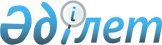 Об утверждении тарифов на вывоз и захоронение твердых бытовых отходов по поселку Жанакорган
					
			Утративший силу
			
			
		
					Решение Жанакорганского районного маслихата Кызылординской области от 09 сентября 2014 года N 230. Зарегистрировано Департаментом юстиции Кызылординской области 26 сентября 2014 года N 4763. Утратило силу решением Жанакорганского районного маслихата Кызылординской области от 23 апреля 2018 года № 219
      Сноска Утратило силу решением Жанакорганского районного маслихата Кызылординской области от 23.04.2018 № 219 (вводится в действие по истечении десяти календарных дней после дня его первого официального опубликования).
      В соответствии со статьей 19-1 Кодекса Республики Казахстан от 9 января 2007 года "Экологический кодекс Республики Казахстан" и подпунктом 15) пункта 1 статьи 6 Закона Республики Казахстан от 23 января 2001 года "О местном государственном управлении и самоуправлении в Республике Казахстан" маслихат Жанакорганского района РЕШИЛ:
      1.Утвердить тарифы на вывоз и захоронение твердых бытовых отходов по поселку Жанакорган в следующих размерах:
      1) вывоз твердых бытовых отходов с жилых домов – 114 тенге в месяц на одного человека;
      2) вывоз твердых бытовых отходов с юридических лиц - 862 тенге за один кубический метр;
      3) захоронение твердых бытовых отходов – 103 тенге за один кубический метр.
      2.Настоящее решение вводится в действие по истечении десяти  календарных дней после дня его первого официального опубликования. 
					© 2012. РГП на ПХВ «Институт законодательства и правовой информации Республики Казахстан» Министерства юстиции Республики Казахстан
				
Председатель очередной ХХХV 
сессии Жанакорганского  
районного маслихата Т. МАМУОВ 
Секретарь Жанакорганского 
районного маслихата А. НАЛИБАЕВ 
"СОГЛАСОВАНО:" 
Руководитель районного отдела 
жилищно - коммунального хозяйства, 
автомобильных дорог пассажирского 
транспорта  
_______________ О Ахметов 
9 сентября 2014 года 